CompilersPrinciple ,Techniques, and ToolsAnbar University – Computer CollegeIntermediate Code Generation ( IR)IR is an internal form of a program created by the compiler while translating the program from a H.L.L to L.L.L.(assembly or machine code),from IR the back end of compiler generates target code.Although a source program can be translated directly into the target language,some benefits of using a machine independent IR are:A compiler for different machine can be created by attaching a back end for a new machine into an existing front end.Certain optimization strategies can be more easily performed on IR than on either original program or L.L.L.An IR represents a more attractive form of target code.Intermediate Languages:-Syntax Tree and Postfix Notation are tow kinds of intermediate representations, for example a=b*-c+b*-c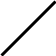 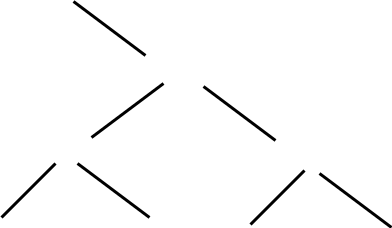 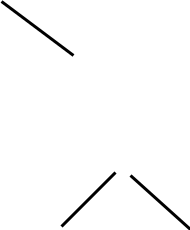 A DAG give the same information in syntax tree but in compact way because common subexpressions are identified.Postfix notation is a linearized representation of a syntax tree, for example: a b c - * b c - * + =Two representation of above syntax tree are:With My Best Wishes	44	Esam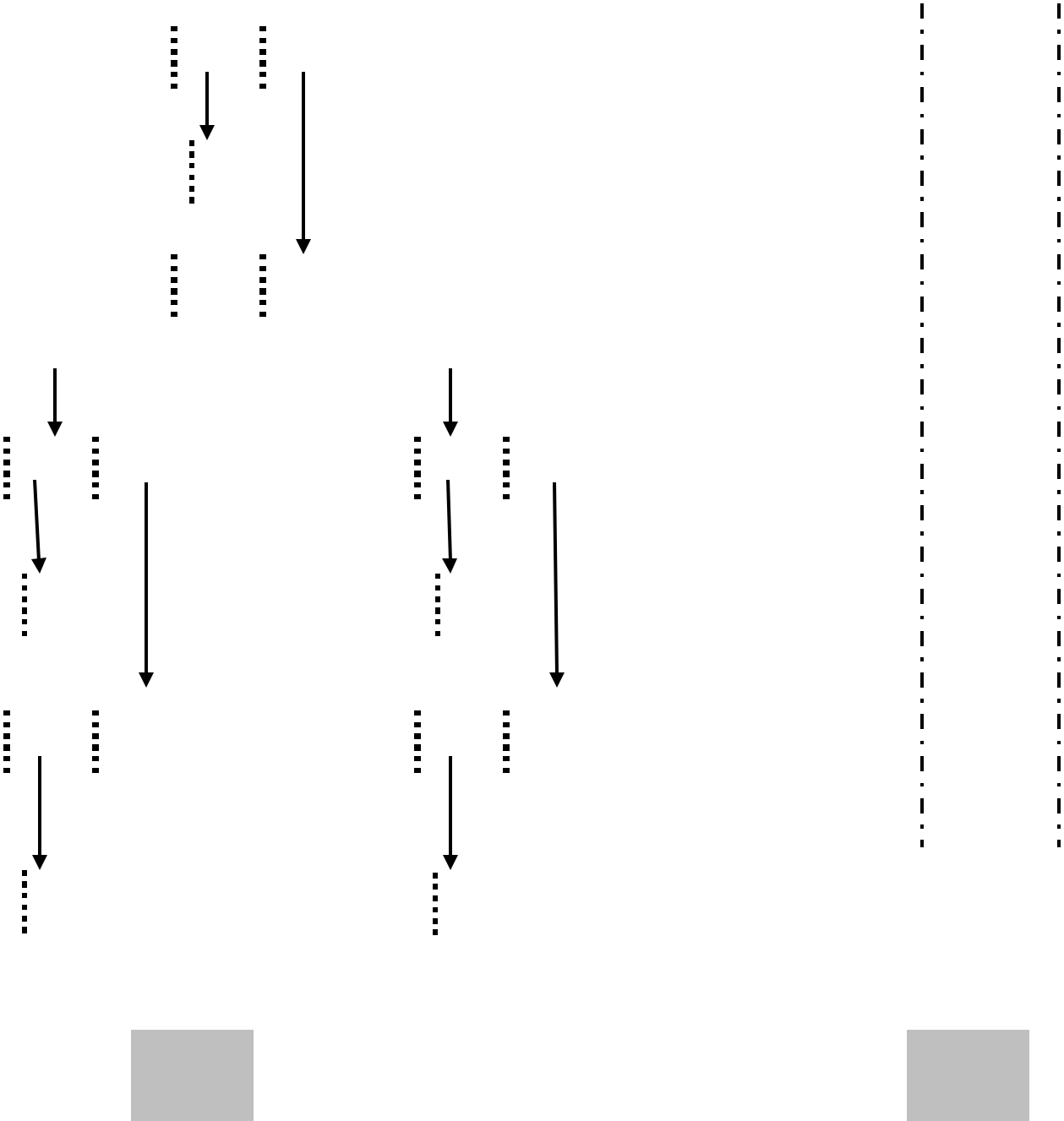 1	2Three-Address Code is a sequence of statements of the general form :X=Y op Z    // op is binary arithmeticoperationFor example : x + y * z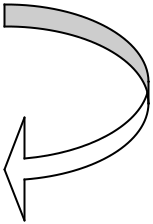 t1 = y * zt2 = x + t1where t1 ,t2 are compiler generated temporary.With My Best Wishes	45	EsamCompilersPrinciple ,Techniques, and ToolsAnbar University – Computer CollegeTypes of three address code statement:-Assignment statements of the form X=Y op Z ( where op is a binary arithmetic or logical operator).Assignment instructions of the form X= op Y ( op is a unary operator).Copy statements of the form X=Y .Unconditional jump ( Goto L ).Conditional jump ( if X relop Y goto L).Param X & Call P,N for procedure call and and return Y , for example :Param x1 Param x2……..Param	xnCall	P,nIndex assignments of the form X=Y[i] & X[i]=Y.Address & Pointer AssignmentsX= &YX= * Y*X= YExample : a= b * -c + b * -cWith My Best Wishes	46	EsamCompilersPrinciple ,Techniques, and ToolsAnbar University – Computer CollegeNote: Three-address statements are a kin to assembly code statements can have symbolic labels and there are statements for flow of control.Implementation of Three Address Code :-In compiler , three-address code can be implement as records, with fields for operator and operands.Quadruples :- It is a record structure with four fields:OP  // operatorarg1 , arg2 // operandsresultTriples :- To avoid entering temporary into ST , we might refer to a temporary value by position of the statement that compute it . So three address can be represent by record with only three fields:OP  // operatorarg1 , arg2 // operandsWith My Best Wishes	47	EsamWith My Best Wishes	48	Esam==aa+a+********bb--b--bb------ccccSyntax TreeSyntax TreeSyntax TreeSyntax TreeDAGDAGDAGDAGDAGCompilersCompilersCompilersAnbar University – Computer CollegeAnbar University – Computer CollegeAnbar University – Computer CollegeAnbar University – Computer CollegePrinciple ,Techniques, and ToolsPrinciple ,Techniques, and ToolsPrinciple ,Techniques, and ToolsPrinciple ,Techniques, and ToolsPrinciple ,Techniques, and ToolsPrinciple ,Techniques, and ToolsPrinciple ,Techniques, and ToolsPrinciple ,Techniques, and ToolsPrinciple ,Techniques, and ToolsPrinciple ,Techniques, and Tools00idb==•••00idb==•••00==•••11idc11idcida22-133*0233*02++••••44idb++44idb5555idc66-57*46*••*•••7*46*••*•••*46*••*•••8+378+378+3799idaidbbbidb99ida1010=981010=98….…..…..-•-••….…..…..-•-••-•-••…..…..…..…..…..…..…..…..…..idccidct1t1= - c= - ct1t1= - c= - ct2t2= b * t1= b * t1t2t2= b * t1= b * t1t3t3= - c= - ct5t5= t2 + t2= t2 + t2t4t4= b * t3= b * t3a = t5a = t5a = t5a = t5t5t5= t2 + t4= t2 + t4a = t5a = t5a = t5a = t5Three address codeThree address codeFor syntax treeFor DAGCompilersCompilersCompilersAnbar University – Computer CollegeAnbar University – Computer CollegeAnbar University – Computer CollegePrinciple ,Techniques, and ToolsPrinciple ,Techniques, and ToolsPrinciple ,Techniques, and ToolsExample: a = b * -c + b * -cExample: a = b * -c + b * -cExample: a = b * -c + b * -ci. By Quadruplesi. By Quadruplesi. By QuadruplesPositionOParg1arg2result0-ct11*bt1t22-ct33*bt3t44+t2t4t55=t5aii.By TriplesBy TriplesBy TriplesPositionOParg1arg20-c1*b(0)2-c3*b(2)4+(1)(3)5=a(4)